Publicado en Madrid el 18/10/2019 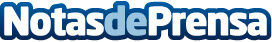 inAtlas: El Big Data revoluciona el sector inmobiliarioEl sector inmobiliario se moderniza al utilizar la Tecnología de la Información para optimizar, agilizar y mejorar los servicios gracias a la consolidación de las empresas PropTech. inAtlas utiliza los beneficios del Big Data para identificar nuevas oportunidades y estrategias de este sector, así como tomar decisiones dinámicas y eficacesDatos de contacto:En Ke Medio Broadcasting912792470Nota de prensa publicada en: https://www.notasdeprensa.es/inatlas-el-big-data-revoluciona-el-sector Categorias: Inmobiliaria Finanzas Marketing Turismo Innovación Tecnológica http://www.notasdeprensa.es